Tema: Vivir en una metrópoli: Madrid(1) Comprensión auditiva – Vivir en MadridVas a escuchar dos podcasts cortos sobre la vida en Madrid. Marca con una cruz las frases correctas y selecciona los enunciados correspondientes.a.) Prefiero la ciudad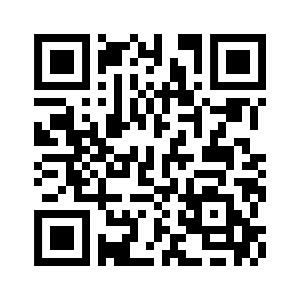 Numero: ________b.) Por las calles de Madrid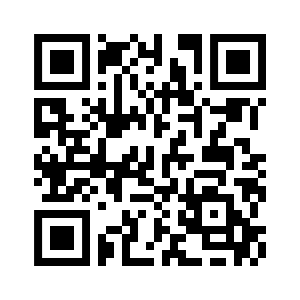 Numero: ________(2) Comprensión de lectura – Cómo evitar la turistificación de Madrid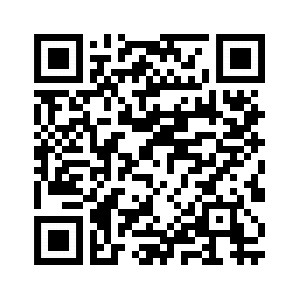 Lee el texto y elige las respuestas correctas.a.) En 2018 el número de turistas en Madrid…ha bajado un poco	(B) no ha cambiado		(C) ha crecidob.) La ciudad más visitada en España es…Madrid			(B) Palma de Mallorca		(C) Barcelona	c.) El turismo en Europa crece por…el mejoramiento 	(B) los conflictos en otras	(C) el cambio del clima del transporte 		partes del mundo.		en muchas partes de Europa.d.) Por los turistas para muchas ciudades es difícil…ofrecer aloja-		(B) consolidar el		(C) no perder su identidadmientos adecuados		transporte públicoe.) El turismo representa más de ………………….. del producto interno bruto del país.un cuarto		(B) tres cuartos			(C) un décimof.) Por la gentrificación en varios barios…los alquileres 		(B) han mejorado		(C) van a construir más pisoshan subido			la infraestructuraNumero: ________(3) Unas impresiones de MadridUtiliza la herramienta Google maps con su función Google Streetview y elige las respuestas correctas.a.) Delante del Museo del Prado hay una estatua de…Goya			(B) Picasso			(C) Velázquezb.) En la Puerta del Sol hay una estatua de un oso con…un árbol		(B) una bandera		(C) una espadac.) En la Plaza del Comandante las Morenas hay…un restaurante 		(B) un restaurante		(C) un restaurantefrancés			italiano				brasileñod.) La placa de la puerta de la iglesia San Nicolás con el número “6“…está a la izquierda 	(B) está a la derecha		(C) está a la derecha y de la puerta		de la puerta			a la derecha de la puertaNumero: ________Apunta aquí tu código y compara tu resultado con tus compañeros de clase:La mujer prefiere vivir en la ciudad porque…La mujer prefiere vivir en la ciudad porque…1[ ]los fines de semana hay mucha marcha en la ciudad.  2[ ]la ciudad ofrece también una naturaleza con sus parques.3[ ]en la ciudad es más fácil ir de compras.4[ ]el campo no ofrece nada interesante.La mujer quiere ir contigo…La mujer quiere ir contigo…1[ ]al Parque del Retiro para descansar.2[ ]a unos museos y al Estadio del Real Madrid.3[ ]al Palacio Real.4[ ]al Estadio del Real Madrid y al Parque del Retiro.Clave de respuestasClave de respuestasClave de respuestasClave de respuestas(1) BCACAC(2) CACCCA(3) BCCCAA(4) CCACCB(5) ACCCCA(6) CCACCA(7) ACCACA(8) CACBCAClave de respuestasClave de respuestasClave de respuestasClave de respuestas(1) BACA(2) AACA(3) CACA(4) CACB1a)1b)2)3)3263